Конспект логопедического развлечения (старшая группа)«Чаепитие у куклы Кати»Цели:Коррекционно – образовательные:Активизация и обогащение словаря по теме «Посуда».  Уточнение и расширение представлений о чайной посуде, ее значении, деталях и частях. Формирование понятия чайная посуда.  Совершенствование навыка слогового анализа слов. Совершенствование графомоторных навыков.Коррекционно – развивающие: Развитие связной речи, общей и тонкой моторики, координации речи с движением; зрительного восприятия и   внимания; познавательных процессов (мышления, внимания, памяти, восприятия).Коррекционно – воспитательные:Формирование навыков сотрудничества, взаимодействия, самостоятельности, инициативности.Оборудование:Игрушки: кукла, зайчик, мишка, кот, чайная посуда и принадлежности; сахар; листы формата А5 с заданием на развитие графомоторных навыков по количеству детей, карандаши. Ход занятия.Организационный момент.Логопед и дети сидят на ковре.Логопед:Завтра рано поутруЗемляник наберуИ сварю варенье я – Куклам угощение.У логопеда в руках – кот Василий:Приглашенье разнесетВсем друзьям Василий – кот:Знает их наперечет!Кукла торт нам испечет:Катенька, гостей встречай – Разливай по чашкам чай!Будет праздник во дворе:То – то радость детворе!Знакомство с куклой Катей.Логопед и дети перемещаются в игровую зону, где за игрушечным столом сидят кукла Катя, Мишка и Зайчик. Стол накрыт для чаепития. Логопед знакомит с куклой и гостями. Кукла Катя зовет кота Василия к ним присоединиться.Рассматривание чайной посуды, беседа о частях и предназначении: чашка, блюдце, чайная ложка, сахарница, вереница, лопатка для торта, заварочный чайник и т.д.Игра « Прохлопай слова»Логопед: - Посмотрите, как я прохлопаю слово чайник: чай – ник (хлопок в ладоши на каждый слог). Повторите за мной. Сколько раз вы хлопнули?Аналогично – чашка, ложка, сахарница, блюдце, вареница.Физическая пауза:На большом диване в ряд Куклы Катины сидят(ритмично хлопают в ладоши)Два медведя(изображают косолапого мишку)Буратино(изображают длинный нос)И веселый Чиполино(танцуют)И котенок (сжимают-разжимают пальцы, изображая, как царапается котенок)И слоненок(показывают большие уши)Раз, два, три, четыре, пять!Помогаем нашей КатеМы игрушки сосчитать!(ритмично хлопают в ладоши) Дидактическая игра «Что изменилось?»Логопед – Хочу проверить, на сколько вы внимательны. Закройте все глаза!Дети закрывают глаза, логопед меняет что-то на столе (блюдце ставит на чашку, сахар перекладывает из сахарницы в блюдце, чайные ложки кладет в заварочный чайник и т.д.).Логопед – посмотрите внимательно, что изменилось на столе?Пальчиковая гимнастика (логопед и дети перемещаются на ковер)Посуду моет наш Антошка(потирают ладошки друг о друга)Моет вилку, чашку, ложку,Вымыл блюдце и стакан(загибают по одному пальчику)И закрыл покрепче кран.(выполняют имитирующее движение)Упражнение на развитие графомоторных навыков.Логопед:-Ребята, что изображено на картинке? Правильно, это заварочный чайник. Обведите его по точкам, аккуратно, не выходя за контур, и раскрасьте его.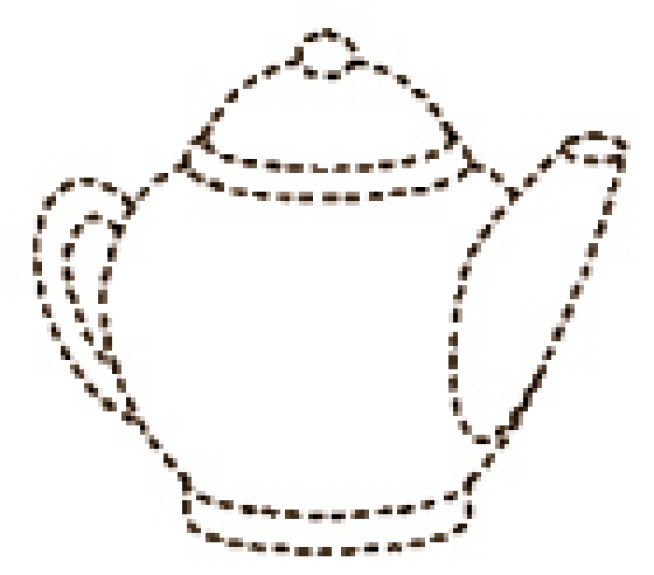 Итог занятия.Логопед:- Наше занятие закончилось. Давайте скажем «до свидания!» кукле Кате и ее гостям.Список используемой литературы:Нищева Н.В. Конспекты подгрупповых логопедических занятий в группе компенсирующей направленности в ДОО для детей с тяжелыми нарушениями речи с 5 до 6 лет (старшая группа). Детство – Пресс, 2018.Гомзяк О.С. Учебно-методическое пособие. Говорим правильно в 5 – 6 лет. Конспекты занятий по развитию связной речи в старшей логогруппе. Гном и Д, 2014.